Информация о вакансиях воспитанниковна 11.09.2017 г.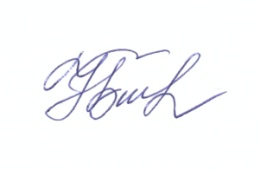 Заведующий МБДОУ ЦРР – детский сад «Рябинка»                                                                             Н.В. БобровскаяВозрастная группаВозраст, год рожденияКол-во требуемых детейСтаршая группа «Цветочки»5-6 лет (2012 г.)2Подготовительная группа «Светлячки»6-7 лет (2011 г.)1